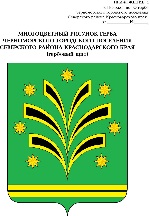 АДМИНИСТРАЦИЯЧЕРНОМОРСКОГО ГОРОДСКОГО ПОСЕЛЕНИЯСЕВЕРСКОГО РАЙОНАПОСТАНОВЛЕНИЕот 24 мая 2017 года                 				                               № 243пгт ЧерноморскийОб отмене постановления администрацииЧерноморского городского поселения Северского районаот 09 сентября 2015 года № 294 «Об утверждении административного регламента осуществления муниципального контроля в области торговой деятельности на территории Черноморского городского поселения Северского района»В соответствии с протестом прокурора Северского района от 02 мая 2017 года № 07-02-2017/3998, п о с т а н о в л я ю:1. Отменить постановление администрации Черноморского городского поселения Северского района от 09 сентября 2015 года № 294 «Об утверждении административного регламента осуществления муниципального контроля в области торговой деятельности Черноморского городского поселения Северского района».2. Общему отделу администрации Черноморского городского поселения Северского района (Янушенко) обнародовать настоящее постановление в установленном порядке. 3.Контроль за выполнение настоящего постановления оставляю за собой.4.Настоящее постановление вступает в силу со дня обнародования.Глава Черноморского городского поселенияСеверского района                                                                           С.А.Таровик ЗАЯВКАК ПОСТАНОВЛЕНИЮ_____________________ /О.В.Ниякая/ЛИСТ СОГЛАСОВАНИЯ проекта постановления администрации Черноморского городского поселения Северского района от ___________ № ______ «Об отмене постановления администрации Черноморского городского поселения Северского района от 09 сентября 2015 года № 294 «Об утверждении административного регламента осуществления муниципального контроля в области торговой деятельности на территории Черноморского городского поселения Северского района»Наименование вопросапроект постановления администрации Черноморского городского поселения Северского района «Об отмене постановления администрацииЧерноморского городского поселения Северского района от 09 сентября 2015 года № 294 «Об утверждении административного регламента осуществления муниципального контроля в области торговой деятельности на территории Черноморского городского поселения Северского района»Проект внесенВедущий специалист-юрист МКУ «УОДОМСУ Черноморского городского поселения Северского района»Постановление разослатьОбщему отделу — 2 экз.Отделу по жилищной политике, земельным отношениям, архитектуре и градостроительству — 1 экз.Проект составлен и внесен:Ведущий специалист-юристМКУ «УОДОМСУ ЧГП»«___»_____2017г.О.В.НиякаяПроект согласован:Начальник общего отдела   «___»_____2017г.Н.В.Янушенко 